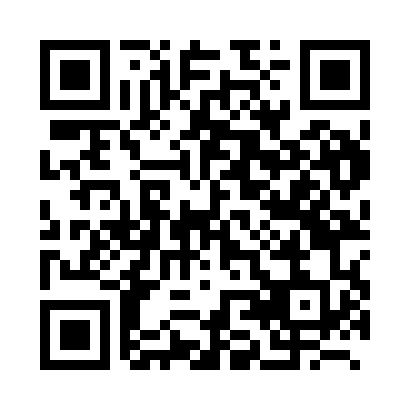 Prayer times for Kranenberg, BelgiumWed 1 May 2024 - Fri 31 May 2024High Latitude Method: Angle Based RulePrayer Calculation Method: Muslim World LeagueAsar Calculation Method: ShafiPrayer times provided by https://www.salahtimes.comDateDayFajrSunriseDhuhrAsrMaghribIsha1Wed3:486:121:365:389:0011:152Thu3:456:111:365:399:0211:173Fri3:416:091:365:409:0411:204Sat3:386:071:365:409:0511:235Sun3:356:051:365:419:0711:266Mon3:316:041:365:419:0811:297Tue3:286:021:365:429:1011:328Wed3:246:001:355:439:1111:369Thu3:215:591:355:439:1311:3910Fri3:205:571:355:449:1411:4211Sat3:205:561:355:449:1611:4312Sun3:195:541:355:459:1711:4413Mon3:185:531:355:469:1911:4414Tue3:185:511:355:469:2011:4515Wed3:175:501:355:479:2211:4616Thu3:175:481:355:479:2311:4617Fri3:165:471:355:489:2511:4718Sat3:165:461:355:489:2611:4819Sun3:155:441:365:499:2711:4820Mon3:155:431:365:499:2911:4921Tue3:145:421:365:509:3011:4922Wed3:145:411:365:509:3111:5023Thu3:135:391:365:519:3311:5124Fri3:135:381:365:529:3411:5125Sat3:135:371:365:529:3511:5226Sun3:125:361:365:539:3611:5227Mon3:125:351:365:539:3811:5328Tue3:125:341:365:539:3911:5429Wed3:115:331:375:549:4011:5430Thu3:115:331:375:549:4111:5531Fri3:115:321:375:559:4211:55